Pre-Engagement Survey (baseline)In black – core questions on travel behaviourIn green - core questions for segmentation and stages of changeIn red – core questions on mode availabilityIn purple – core questions on healthIn grey – optional questions on healthIn blue – core questions on persons’ and households’ attributePromise about privacy protection!!!Q1 – How many days a week do you in general commute to work /university? (Please tick the numbers of days!)Q2 – What is the distance between your origin-address and your workplace/school/university (single trip, door to door-distance)?Q3 – How many minutes does it takes you (single trip, door to door-distance)?Q4 – On average, how many days a week do you travel to work/school/university using the following modes (Please tick boxes in the table below!)Thinking about all your trips during the week.Q5 - How often do you use each of the following modes of travel for all your trips, e.g. to the shops, work, school, university, to friends, or all other places you visit?Q6 - Which of the following statements best describes how you feel about your current level of car use for daily trips and whether you have any plans to try to reduce some or all of these car trips? (Please choose which statement fits best to your current situation and tick only one box!)Q7 - Over the last 12 months have you done more walking or cycling for everyday travel than in previous years? (Multiple answers are possible)Q8 - Do you intend to do more walking or cycling in the future? (Multiple answers are possible.)Q9 - Would you like to receive free information material and personal advice on the use of active modes of travel like walking and cycling like walking and cycling and the benefits for your health?Q10 – Do you have at least one properly functioning bicycle? (Please tick one box!)Q11 – Do you have a driving license for a car? (Please tick one box!)Q12 - Do you have access to a car or van? (Please check one box!)Q13 - Do you have any annual/monthly/weekly ticket for public transport?Q14 – In the last seven days, how many days have you done 30 minutes or more of physical activity, which was enough to raise your heart rate and breathing rate? This may include sport, exercise, brisk walking, cycling or housework. The 30 minutes do not have to be done all at once, but one episode should last at least 10 minutes. Q15.1 - Regular cycling or walking for everyday travel is a good thing to do for improving health.Q15.2 - Physical activity helps prevent chronic diseases like cardiovascular diseases, diabetes, cancer, as well as strengthening mental health and bones.Q15.3 - For children and their health it is important they are physically active for at least 60 minutes every day. Q16 - Please state the following information about you and your householdQ17 - What is your highest level of education? (Please check only one box!)Q18 - Please state the number of persons living in your household (including yourself)7. ThanksA short “thank you” to the respondents and your contact data.Q19 - We would like to get in touch in about one month to see if you made some changes after participating in the SWITCH-Campaign. Please type your email address here:If you have any concerns about this questionnaire, the use of your data or if you would like to file a complaint about any aspect of this survey please contact …SWITCH consortiumFive European cities take the lead in support SWITCH travel – supported by eight experts in alternative travel, health or economical aspects of mobility. This enthusiastic team combines practical expertise; a clear and transferable methodology; and tried and tested examples of locally effective campaigns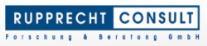 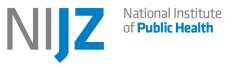 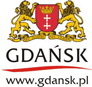 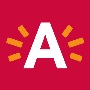 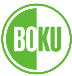 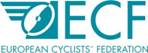 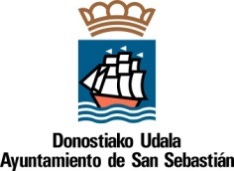 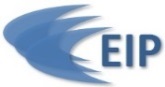 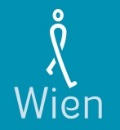 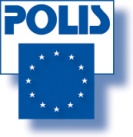 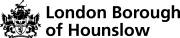 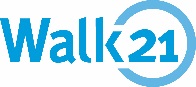 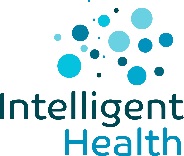 Contact:Wiebke Unbehaun 
University of Natural Resources and Life Sciences Vienna
Institute for Transport Studies
Peter-Jordan-Straße 82, 1190 Wien
Tel. +43 1 47654 5304
E-mail: wiebke.unbehaun@boku.ac.at For further information please visit www.switchtravel.eu 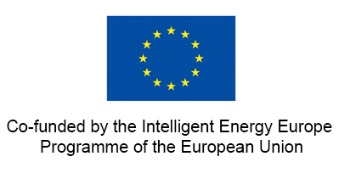 The sole responsibility for the content of this document lies with the authors. It does not necessarily reflect the opinion of the European Union. Neither the EASME nor the European Commission are responsible for any use that may be made of the information contained therein.…. [number]Number of daysNot applicable (do not ask Q2 to Q4)……[km],[m].kilometers……[min]minutesNever1 day a week2 days a week3 days a week4 days a week5 days a week or moreWalkingCyclingPublic TransportCar/Motorcycle as driverCar/Motorcycle as passengerDaily or almost daily4-5 days per week1-3 days per week1- 3 days per monthLess than once per monthNever or almost neverUnknownWalkingCyclingPublic TransportCar/Motorcycle as driverCar/Motorcycle as passengerAt the moment I use the car for most of my trips. I am happy with my current level of car use and see no reason why I should reduce it.At the moment I do use the car for most of my trips. I would like to reduce my current level of car use, but feel at the moment it would be impossible for me to do so.At the moment I do use the car for most of my trips. I am currently thinking about changing some or all of these trips to non-car modes, but at the moment I am unsure how I can replace these car trips, or when I should do so.At the moment I use the car for most of my trips, but it is my aim to reduce my current level of car use. I already know which trips I will replace and which alternative transport mode I will use, but as yet have not actually put this into practice.As I do not own / have access to a car, reducing my level of car use is not currently an issue for me. As I am aware of the many problems associated with car use, I already try to use non-car modes as much as possible. I will maintain or even reduce my already low level of car use in the next months.…….Yes, more walking…….Yes, more cycling…….no…….No…….Yes, more walking…….Yes, more cycling…….no…….yes…….no…….yes…….no…….yes…….Never…….Sometimes…….Always…….no…….yes, please specify (drop down list with annual, monthly, weekly)0 days1 day2 days3 days4 days5 days6 days7 daysI strongly disagreeI partly disagreeI partly agreeI strongly agreeI don't know / I don't have an opinionI strongly disagreeI partly disagreeI partly agreeI strongly agreeI don't know / I don't have an opinionI strongly disagreeI partly disagreeI partly agreeI strongly agreeI don't know / I don't have an opinionYear of BirthGender male femaleNo graduationLower secondary educationUpper secondary educationPost-secondary education non-tertiary educationShort-cycle tertiary educationBachelor or equivalentMaster or equivalentOtherNumber of persons aged under 6 yearsNumber of persons aged between 6 and 17 yearsNumber of adultsEmail-address